TRANSPORT SNOVI PO RASTLINI – 3.  del1.PONOVITEVDo sedaj si se naučil, da imajo rastline dva transportna sistema.  V žilah so razporejene sitaste in vodovodne cevi.Če si prejšnjič dobro pregledal skice v učbeniku, si videl, da se med tema dvema vrstama cevi nahaja posebna plast celic, ki jo imenujemo KAMBIJ.Skica: PREČNI PREREZ ŽILE(slikovni vir: http://www.educa.fmf.uni-lj.si/izodel/sola/2002/di/zorman/SN/st_zile.htm)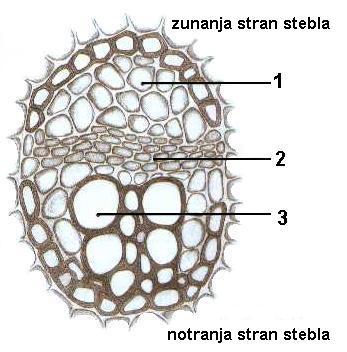 1 sitaste cevi2 KAMBIJ3 vodovodne cevi
2. NOVA SNOVTvoja današnja naloga je, da raziščeš, kaj je kambij.  Pri delu si pomagaj z učbenikom str. 82.Kaj je KAMBIJ? _____________________________________________________Kakšna je vloga kambija? _____________________________________________________3. LESNATE RASTLINE     A)  PREREZ DEBLA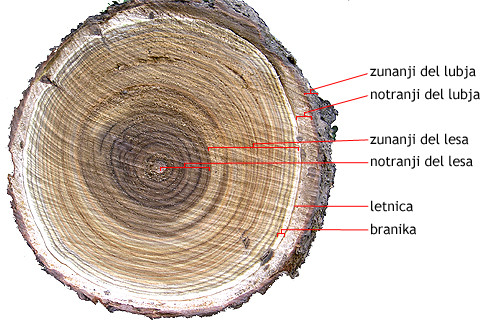     B) SKICIRAJ PREČNI PREREZ DEBLA IN GA SMISELNO OZNAČI. Pomagaj si z učbenikom str.83.Spodnjim pojmom dopiši kratko razlago.Branika: ________________________________________________Letnica:_________________________________________________Kambijski obroč: __________________________________________Les: ____________________________________________________Lubje: __________________________________________________